 Creative Writing Planning Worksheet 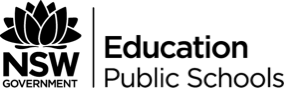 Key AspectResponseConceptsPurpose/ MeaningLink to stimulusAudienceSymbolism (ideas)Link/s to cultural meaningConflict/ TensionCharacters/ VoiceSetting